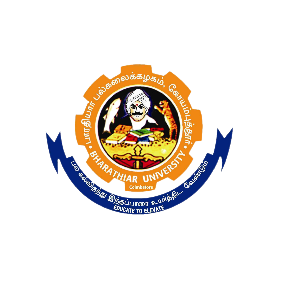 BHARATHIAR UNIVERSITY                                 Coimbatore – 641 046RECRUITMENT OF GUEST FACULTYRef. No. BU/E11/G.F.HGMB/2023/19181-1      dated on: 20/10/2023Applications are invited from the eligible candidates for appointment of the following Guest Faculty position in the Department of Human Genetics and Molecular Biology.Eligible candidates should submit their Curriculum Vitae, scanned copies of the certificates, publications and other relevant documents to the email, hgmb.dept@gmail.com and also send a hard copy on or before 17/11/2023.Note: The date of the interview will be intimated through E-mail later.REGISTRARS. No.Name of the postNo. of post(s)TenureQualificationSalary1.Guest Faculty0101/07/2023 – 30/04/2024Masters in Human Genetics and Molecular Biology/Biotechnology/Biochemistry/Zoology with Ph.D(or)NET/SLET/SET/JRFConsolidated pay of Rs. 25,000/-